JulemarkedLøve Mølle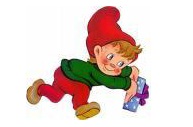 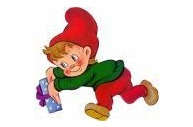 Lørdag d. 30. november og søndag d. 1. decemberBegge dage kl. 10 – 16.Kom til julemarked i LØVE MØLLE og oplev denhyggelige og traditionsrige julestemningLøve Mølle SælgerBesøg de mange stande og køb ting til julenJulemanden kommer på besøg kl. 11 og 14.30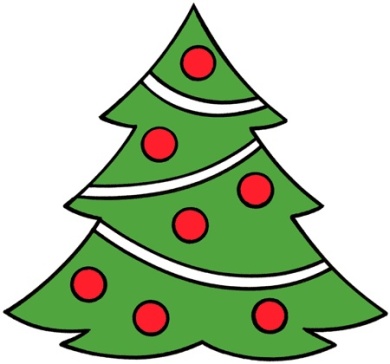 Følg med julemanden fra møllen til gadekæret lørdag kl. 16 for at tænde byens juletræKør en tur med julemanden i hestevognDer kan betales kontant Entre:og med Mobile Pay Voksne             20 kr.                                            Børn (4-13 år)  10 kr.Bolchekogeri på loftetKnudstrupvej 6 A, Løve, 4270 Høng  -  www.loevemoelle.dk